OSLAVY DNE ZEMĚ V ROCE 2013Historie Dne Země se začala psát roku 1970 v USA, kdy senátor Gaylord Nelson pověřil studenta Harvardovy univerzity Denise Hayesa s organizací série environmentálních protestních setkání a výukových programů s cílem podpořit environmentální hnutí po celých Spojených státech. První Den Země slavil úspěch a ve Spojených státech vedl mimo jiné k založení Americké agentury pro ochranu životního prostředí a k přijetí Zákona o čistotě ovzduší, Zákona o čistotě vody a Zákona o ohrožených druzích. V následujících letech se iniciativa Dne Země postupně šířila také do zahraničí. Dnes slaví Den Země víc jak miliarda lidí ve 175 státech světa. Den Země se tak stal největším sekulárním svátkem, který slaví lidé společně na celé planetě bez ohledu na původ, víru či národnost a tak 22. duben můžeme považovat za výročí vzniku moderního environmentálního hnutí.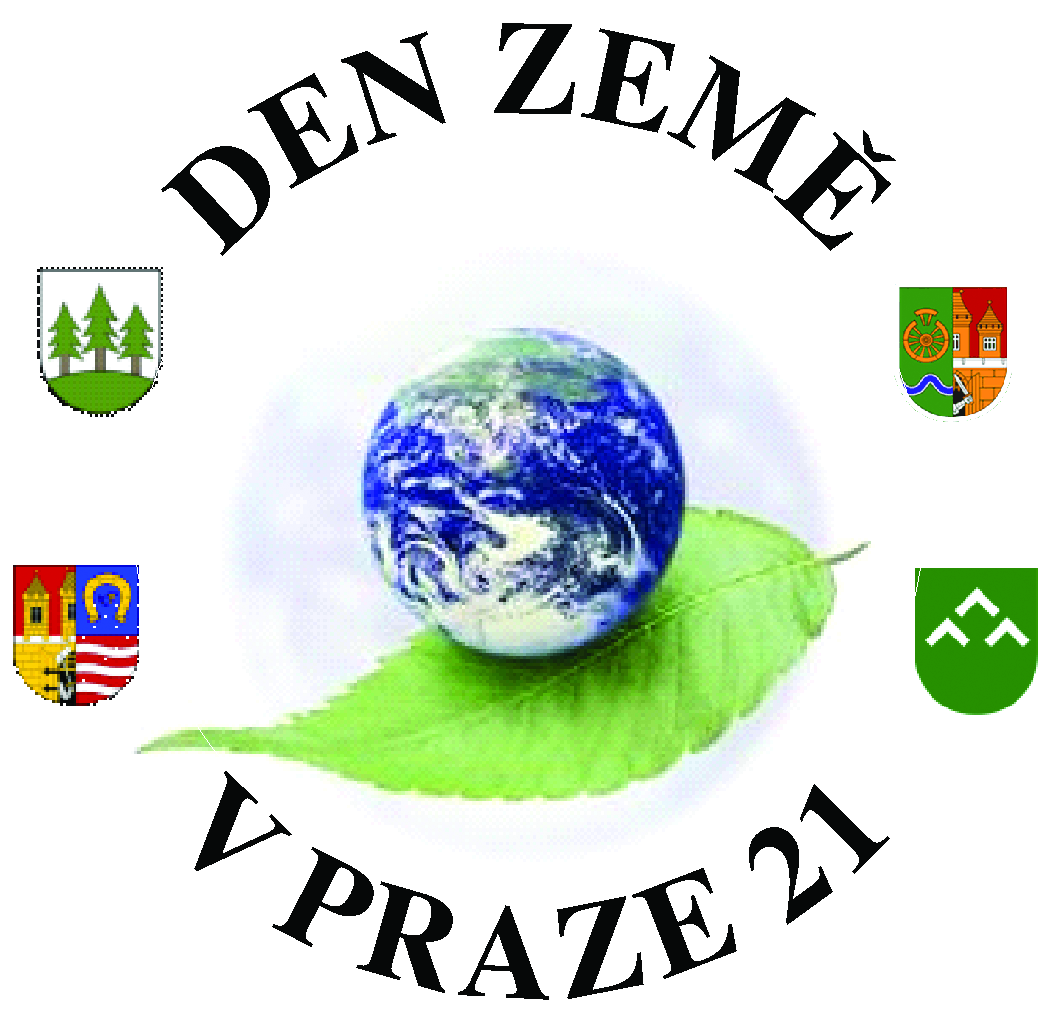 Tento svátek slavíme v Újezdě nad Lesy již řadu let a každoročně se k němu připojují i mateřské školy, základní škola, místní spolky a ostatní občané, kterým není lhostejné životní prostředí. Odbor životního prostředí a dopravy ÚMČ Praha 21 si pro tento rok pro Vás připravil velmi pestrý program na počest Dne Země a doufáme, že programem zaujmeme všechny občany správního obvodu Prahy 21. Aktivity Odboru životního prostředí pro akci Den Země v Újezdě nad LesyUmístění 15 košů na psí exkrementy v katastru Újezda nad Lesy. Pokud máte tip, kam umístit koš napište nám do 15. dubna na e mail: martina.nejtkova@praha21.cz  Umístění kontejnerů na textil v počtu 3 kusůJarní úklid všech 36 stanovišť na tříděný odpad Vyhlášení 2. kola soutěže o nejhezčí předzahrádku, zahrádku, okno, balkon v Újezdě nad Lesy – pravidla soutěže se dozvíte v dalším čísle ÚZ a na www.praha21.cz Připojte se k našemu záměru „Za čistší Újezd“ a pomozte nám v rámci Dne Země zvelebit své nejbližší okolí. Aktivity Odboru životního prostředí pro akci Den Země pro správní obvod Praha 21Den 25. dubna věnujeme základním školám v našem správním obvodu Prahy 21 a uspořádáme pro ně semináře týkající se životního prostředí. Oslava Dne Země proběhne v pátek dne 26. dubna od 10:00 do 19:00 hod. na Multifunkčním sportovišti v Čentické ulici. Pro všechny školky ve správním obvodu Prahy 21 jsme také připravili loutkovou pohádku v divadelním sále.  Ve 13:00 hod pak zahájíme kulturní část programu, vyhlášením soutěží a výsadbou stromu ke Dni Země s významnou osobní naší MČ plk. Ing. Oldřichem Pelčákem. Je připraven i bohatý doprovodný program pro děti i dospělé. Celým programem nás bude provázet známý moderátor Petr Vojnar a na závěr vystoupí hudební skupina Maxim Turbulenc.Dostaneme se do knihy Českých rekordů?V rámci této akce bychom chtěli vytvořit ekologický rekord „Největší šnek z nápojových kartonů“, který bude zapsán do České knihy rekordů.  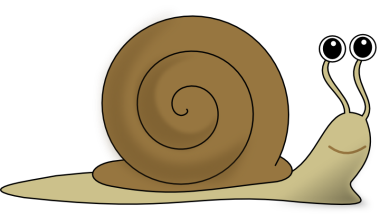 Popis rekordu Po dobu celého dne budeme stavět na sousedním fotbalovém hřišti obrazec šneka z nápojových kartonů (obaly od mléka a džusů).Na průběh pokusu bude dohlížet komisař agentury Dobrý Den z Pelhřimova – města rekordů.   Zapojte se s námi a noste nám nápojové kartony v průběhu celého dubna. Na odboru životního prostředí je budeme shromažďovat vždy v úředních hodinách. Z účastníků budou vylosováni výherci hodnotných cen.  Zároveň vyhlašujeme soutěž pro třídy základních škol. Třída, která přinese nejvíce nápojových kartonů, získá zajímavou cenu. Termín uzávěrky soutěže pro školy je 24. dubna do 17:00 hod. SOUTĚŽE PRO DĚTI I DOSPĚLÉ V PRŮBĚHU OSLAV!Pro děti vyhlašujeme hlavní soutěž a to o nejhezčí a nejvtipnější oděv z odpadů (např. plasty, papír, bioodpad atd.).Přihlášky do této soutěže přijímáme v den akce od 13.00 do 14:30 hod. Následně proběhne přehlídka jednotlivých modelů a porota vybere tři nejlepší.  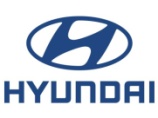 Hlavní cena - pro rodinu výherce – zapůjčení auta s plnou nádrží na víkend EKO Jarmark – dary naší zeměPro návštěvníky bude též připraveno občerstvení, několik prodejních stánků s bio produkty, prodej výrobků z chráněných dílen, prodej domácích koláčů, prodej a ochutnávka moravských vín, ukázky tradičních řemesel atd. Co se na akci dozvíte?Kromě tohoto programu bude zde i několik stánků s ekologickými informacemi, s ukázkou svozové techniky a nádob na odpad. Mimo jiné zde bude přítomen zástupce svozové firmy Pražské služby a.s., u kterého si můžete uzavřít smlouvu na svoz bioodpadu. Další aktivity v rámci Dne ZeměDuben – planeta Země má svátek, Sluníčko slaví     V měsíci dubnu se připravujeme na oslavu svátku planety Země. Proto se u nás ve školce společně s kamarády a paní učitelkami budeme připravovat celý měsíc. Celý měsíc se společně budeme snažit sbírat plastové lahve a víčka, abychom si potom společně vyrobili panáka „ Oškliváka“ a z víček si vytvoříme koláž, která nám bude připomínat naši Zemi. Musíme si také uklidit zahradu, vyčistit ji od papírků a jiných odpadků, aby se nám tam potom hezky hrálo a dovádělo.     V týdnu od 22.3 do 26.3 2013 u nás bude veselo- budeme mít již tradičně, jako každé jaro, Barevný týden. Máme jej velmi rádi a každý den se oblečeme do jiné barvy, jeden den do zelené, druhý modré, třetí žluté, další červené no a poslední den do barviček, které máme rádi. Tyto dny budou tematicky zaměřeny k barvě, která právě ten který den převládá. Den Země tedy bude oslaven tak, jak si naše planeta zaslouží a vyvrcholením bude akce, kterou pořádá naše městská část Praha 21 na multifunkčním sportovišti a na kterou se všichni moc těšíme!      A protože máme rádi zvířátka, pojedeme společně všichni v měsíci dubnu, kdy už bude určitě hodně sluníčka a teplo, do zoologické zahrady v pražské Troji!!!! Věříme, že si děti odnesou hodně zážitků a dozvědí se mnoho nového a zajímavého, ale také se naučí chovat hezky k přírodě a ke svému okolí. Vždyť to, co se naučí jako děti v nich zůstane i v dospělosti a o to nám všem společně jde především. Kolektiv MŠ SluníčkoMŠ, Čentická 2222Na Den Země připravujeme:	 Skupinovou práci – mapa živočišných druhů na Zemi, Exotické ryby z pet lahví Hra: barevné kontejnery – třídíme odpad, kam co patříPéče o venkovní truhlíky – dosazení jarních cibulekRychlení -  semínka letních květinPéče o školní zahraduVýběr z nabízených programů z MHMP – hrajeme si u vody, na louceVýroba z kamínků – dekoraceMasarykova ZŠ, Praha 9 - Újezd nad Lesy, Polesná 1690Dravci v letu – objednaný program od Merlinu  5. – 9. tř. - 19. dubna Úklid – zeleň a areál školy 1. - 9. tř. - průběžně v dubnuTřídění a recyklace odpadu-aktivity v rámci výuky Př. 4. - 9. tř. - průběžně v dubnuNaučná stezka – Lesní galerie, vč. kontroly cedulí 6. - 9. tř. - průběžně v dubnu       5.     Projekt „Voda“ – spolupráce s „Lesy Praha“ II. A, B, C, D, E  - neupřesněno       6.    Projekt „Náš les“ – spolupráce s „Lesy Praha“ III. A, B, C, D, E - polovina dubna       7.    Úklid lesních stezek v okolí školy, Projekt „Ohrožené druhy živočichů“  III.E . - dubenProjekt „ Barevný týden“ – ekologické aktivity – v budově školy i mimo IV. A, B, C, D, E - dubenProjekt – Chráněné území Klepec a Plachta 6. tř. - duben, květenProjekt Voda – spolupráce s Pražskými vodovody a kanalizacemi 6. – 9. tř. - průběžněProjekt – Zeleň v našem okolí, pořádá sdružení Tereza 5. tř. - dubenProjekt – Do lesa s lesníkem, zajišťují lesy Praha 5. tř. IV. - VI. - dle počasíČlověk a životní prostředí – prezentace tohoto tématu žáky 5. tř. - dubenOrientační běh v Klánovickém lese 5. tř. - duben23. Skautské středisko „Douglaska“V neděli dne 21. dubna od 16.00 hod v Lomecké 656, Praha 9 pořádáme seminář na téma "Voda kolem nás", kterého se mohou zúčastnit nejen naši členové, ale i ostatní zájemci a školní děti. Součástí semináře bude výroba modelu přírodní filtrace.   Lucie Prošková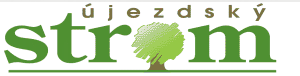 Spolek pro Trvalý Rozvoj a Okrašlování Městské části Praha 21, o.s.Rádi bychom letošní Den Země v Újezdě symbolicky otevřeli tradičním jarním úklidem, v pořadí již třináctým, který naše sdružení pořádá. Jarní úklid v sobotu 13.4.2013  bude opět solidární s mezinárodní kampaní Ukliďme svět a bude spojený s prozkoumáním plánované trasy naučné stezky Lesní galerie II aneb Klánovickým lesem krok za krokem. Vytváření Lesní galerie II je možné díky financování z prostředků Revolvingového fondu Ministerstva životního prostředí  2013-2014.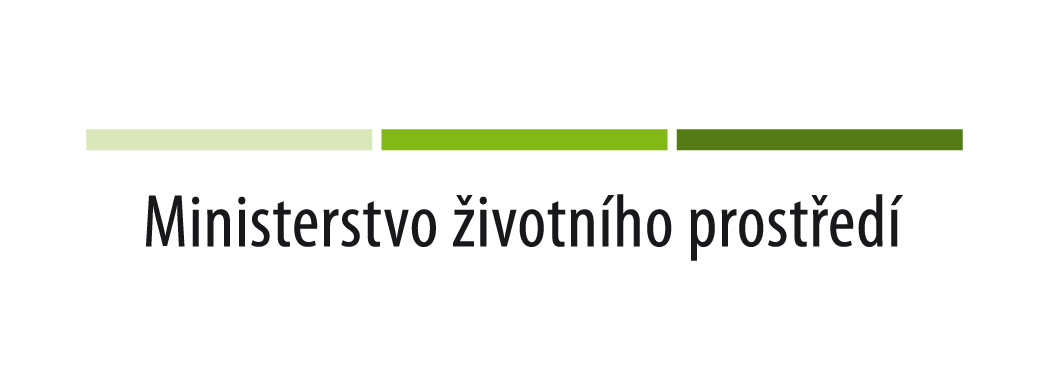 Symbolickým závěrem Dne Země 2013 by naopak mohlo být odborné ošetření více než dvousetletého Blatovského dubu na Starokolínské. Ošetření bude provádět odborník s certifikací Evropský arborista ETW v rámci grantu Nadace Partnerství – Zdravé stromy pro zítřek. Díky spolupráci s Mendelovou universitou byl Blatovský dub odborně ohodnocen, samotné ošetření se bude řídit vegetačními termíny stromu a předběžně je naplánováno na přelom května a června 2013. Více se dovíte na www.ujezdskystrom.info 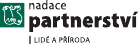 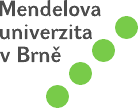 Členové a přátelé Újezdského STROMu jsou velmi rádi, že mohou přispívat ke zvelebování životního prostředí v Újezdě a díky grantům přinášet prostředky na projekty, které by si městská část nemohla ze svého rozpočtu dovolit. Čtenářům Zpravodaje přejeme krásné jaro, potěšení z akcí letošního Dne Země i z každodenního zájmu a péče o přírodu a své okolí.Zita Kazdová, Újezdský STROM o.s.